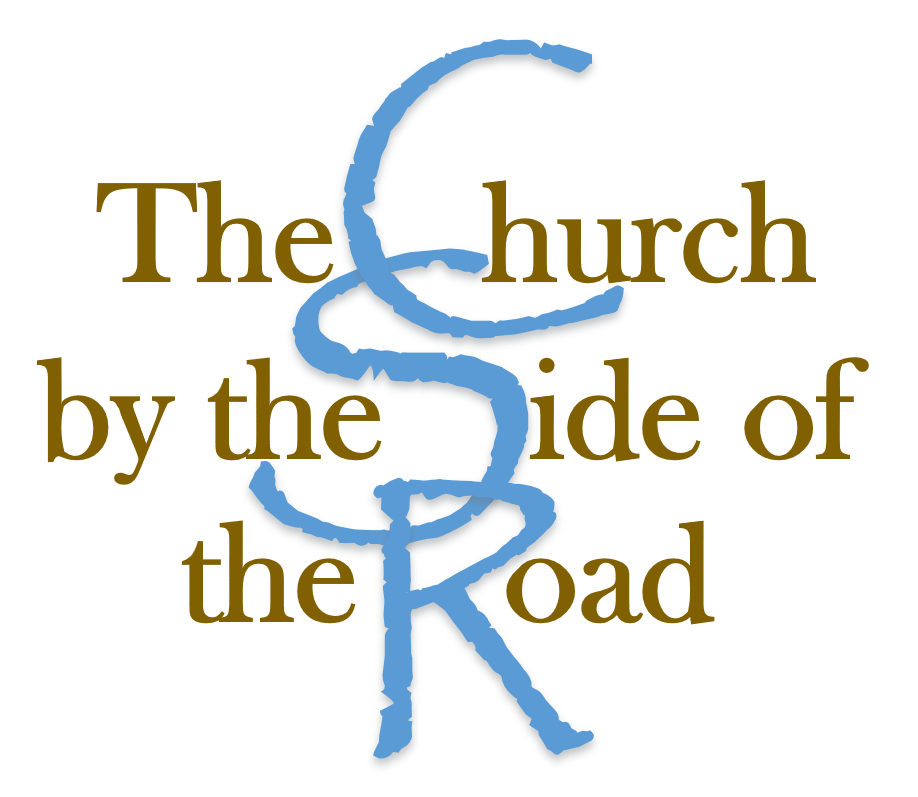 Community Church Fellowship           	   April 26, 202010323 E County Rd 100 S	 	Avon, IN 46123Founder, Willis R. Howard	              (317) 839-6830*Pastor, Brian Woods   				       PastorBrian@TheChurchbytheSideoftheRoad.org Associate Pastor, Rick Wallace	           PastorRick@TheChurchbytheSideoftheRoad.org               https://www.TheChurchbytheSideoftheRoad.orgTune your car radio to 88.1 PreludeSong: “Jesus Loves Even Me” 	No. 234Song: “There is Power in the Blood” 	No. 330Pastor’s CornerPrayer and Lord’s PrayerAmerica and her leaders, Israel, our Church, Midwest Farmers, Dorothy Murphy, Barb Kibler, Diana Williams, Matt Eagleson, Skinner family, Pam Kepler, Yvonne Schambach & family, Jack & Patty Kirk, Cindy Imel, Matthew Freund, Sue Fox, Tina DeCoursey, Dawn Bewley, Jim Skinner, Carolyn Delaney, Maxine Moore, Tom Piper, Jeff Wallace, Bryant Manning, Madison (Barb’s g-daughter), Bob Hendricks, Coronavirus victims and responders Offering:  As part of our worship, we encourage you to continue to give as you are able.  For now, checks can be mailed to Pastor Rick or to the church.  Please be patient as it will likely take longer to deposit than normal.  We also now have an online giving options as well.  You’ll find a link on our website under “Ways to Give”.  Birthdays & AnniversariesAnnouncements: All normal gatherings have been cancelled at this time.  We will continue to monitor the situation and let you know when we can meet in the building together again.  Keep tuning in each week on our church Facebook page for the live stream or in the parking lot.  Audio of the sermons will also continue to be posted to our website. Bathroom Remodel is well under way!  Check out the video on Facebook (look under “Videos” or “Posts”).Song: “Jesus Saves”	No. 445Chorus: “Come, Let Us Worship and Bow Down”	        No. 111Come, let us worship and bow down.  Let us kneel before the Lord our God, our Maker.  Come, let us worship and bow down.  Let us kneel before the Lord our God, our Maker.  For He is our God, and we are the people of His pasture, and the sheep of His hand, just the sheep of His hand.Bible Verse: 1 Corinthians 1:9 (CSB)“God is faithful; you were called by him into fellowship with his Son, Jesus Christ our Lord.”Scripture Reading: Genesis 24:1-9	  Special Music: “Made to Worship”	       	          Message: “God is Faithful: Yesterday, Today, Forever!”      Scripture: Genesis 24	    Pew Bible 17Invitational Song: “Faithful God” 	Closing Chorus: “Sweet, Sweet Spirit”	   No. 117There’s a sweet, sweet Spirit in this place, and I know that it’s the Spirit of the Lord.  There are sweet expressions on each face, and I know they feel the presence of the Lord.  Sweet Holy Spirit, sweet heavenly Dove, stay right here with us, filling us with your love.  And for these blessings, we lift our hearts in praise.  Without a doubt we’ll know that we have been revived when we shall leave this place.Attendance Last Sunday:  33+…169 views since last weekEnter to Worship, Depart to Serve*If you need to reach Pastor Brian or Pastor Rick by phone, please call our cell phone numbers in the address/phone list.  The church number at the top of the bulletin is intended for outside calls, although if you do leave a message at that number, we will respond.*CCLI #20208522   Streaming License: 20208515 “Jesus Loves Even Me” by Philip P. Bliss (Public Domain)I am so glad that our Father in heav’n tells of His love in the Book He has giv’n.  Wonderful things in the Bible I see; This is the dearest—that Jesus loves me.(Chorus) I am so glad that Jesus loves me, Jesus loves me, Jesus loves me;I am so glad that Jesus loves me, Jesus loves even me.Tho’ I forget Him and wander away, still He doth love me wherever I stray;Back to His dear loving arms would I flee, when I remember that Jesus loves me. (Chorus)Oh, if there’s only one song I can sing, when in His beauty I see the Great King, this shall my song in eternity be: “Oh, what a wonder that Jesus loves me!” (Chorus)“There is Power in the Blood” by Lewis E. Jones (Public Domain)Would you be free from the burden of sin?  There’s pow’r in the blood, pow’r in the blood.  Would you o’er evil a victory win?  There’s wonderful pow’r in the blood.(Chorus) There is pow’r, pow’r, wonder-working pow’r in the blood of the Lamb.  There is pow’r, pow’r, wonder-working pow’r in the precious blood of the Lamb.Would you be free from your passion and pride?  There’s pow’r in the blood, pow’r in the blood.  Come for a cleansing to Calvary’s tide.  There’s wonderful pow’r in the blood.  (Chorus)Would you be whiter, much whiter than snow?  There’s pow’r in the blood, pow’r in the blood.  Sin-stains are lost in its life-giving flow.  There’s wonderful pow’r in the blood. (Chorus)Would you do service for Jesus your King?  There’s pow’r in the blood, pow’r in the blood.  Would you live daily His praises to sing?  There’s wonderful pow’r in the blood.  (Chorus)“Jesus Saves” by Priscilla J. Owens and William J. Kirkpatrick (Public Domain)We have heard the joyful sound: Jesus saves!  Jesus saves!Spread the tidings all around: Jesus saves!  Jesus saves!Bear the news to ev’ry land, climb the steeps and cross the waves;Onward!—‘tis our Lord’s command; Jesus saves!  Jesus saves!Waft it on the rolling tide; Jesus saves!  Jesus saves!Tell to sinners far and wide: Jesus saves!  Jesus saves!Sing, ye islands of the sea; echo back, ye ocean caves;Earth shall keep her jubilee: Jesus saves!  Jesus saves!Sing above the battle strife, Jesus saves!  Jesus saves!By His death and endless life, Jesus saves!  Jesus saves!Sing it softly thro’ the gloom, when the heart for mercy craves;Sing in triumph o’er the tomb, Jesus saves!  Jesus saves!Give the winds a mighty voice, Jesus saves!  Jesus saves!Let the nations now rejoice, Jesus saves!  Jesus saves!Shout salvation full and free, highest hills and deepest caves;This our song of victory, Jesus saves!  Jesus saves!“Faithful God” by Gateway Worship Team ©2008 Gateway Create PublishingCCLI#: 20208522If I call will You come?  When I cry do You hear?I believe every tear is caught up by a faithful God.So I will cry until You come, cast my cares into Your arms.I can't see past this storm, but I'm counting on a faithful God.(Chorus) Faithful God, You hold my life secure all my days are Yours.I believe my God is like a fire defending me…Faithfully…FaithfullyI believe You still heal, and demons still bow.I'm convinced there is power in trusting in a faithful God.So I will praise ‘til You appear and set Your foot upon this shore.I declare that every foe is subject to my faithful God.(Chorus)(Bridge)  I know that You are mine, and I am Yours, I am Yours        And I know Your faithfulness, it will endure.(Chorus) 